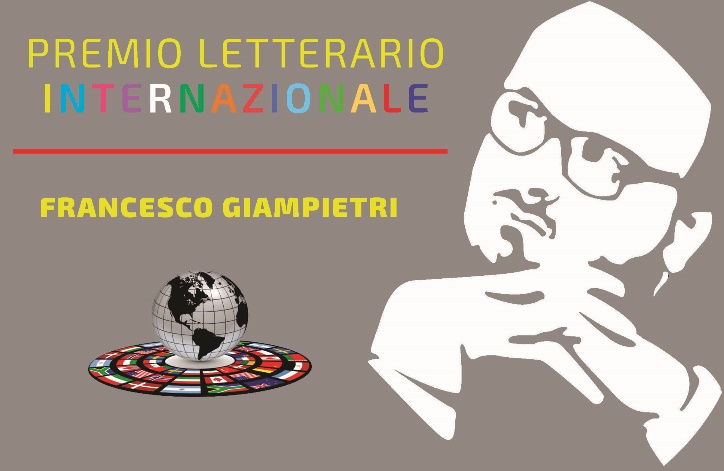 PREMIO LETTERARIO INTERNAZIONALE FRANCESCO GIAMPIETRI3° EDIZIONEPrix Littéraire International Francesco Giampietri3ème édition Fiche de ParticipationNom et Prénom ________________________________________________________________Né(e) à _____________________________________________ le ________________________Adresse rue  _________________________________ville ____________________________Code postal  _______________________  Pays _________________Tel. ___________________________________ E-mail __________________________________Participe: Sez. D Poesie Internationale: titre des oeuvres1)___________________________________________________________________2)___________________________________________________________________DÉCLARATIONSJe déclare que le(s) texte(s) inédit(s) que je présente(s) est/sont le fruit de ma réflexion et que j'en détiens tous les droits. Je suis pleinement conscient de la responsabilité pénale prévue pour les fausses déclarations dans l'art. 76 du décret présidentiel 445/2000.J'accepte le traitement des données personnelles signalées ici par le Secrétariat du Prix et d’Un Passo Avanti APS conformément à ce qui est indiqué par la législation sur la confidentialité des données personnelles (conformément à l'article 13 du règlement UE 2016/679) pour l'objet du Concours en question.Signature_______________________ Date_________________________________II/Le/la soussigné(e) déclare respecter les décisions incontestables du jury et autorise la publication de son poème ou son récit avec d'autres œuvres jugées dignes, dans une éventuelle anthologie papier, sans rien avoir à revendiquer comme droit d'auteur. Il accepte en outre que l'ouvrage fasse l'objet d'opérations d'édition avant publication, si cela est jugé nécessaire par l'éditeur.Toutefois, les droits restent la propriété de l'auteur à qui il ne sera demandé aucune contribution financière d'aucune sorte.L'auteur déclare également que toute publication ne violera pas, en tout ou en partie, les droits de tiers, pour toute violation dont il sera responsable exclusivement et personnellement, déchargeant l'Association Un Passo Avanti de toute réclamation de tiers.Signature__________________________Date_______________________________